                      Р Е П У Б Л И К А    Б Ъ Л ГА Р И Я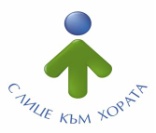 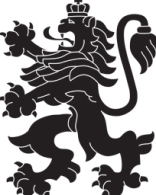                             МИНИСТЕРСТВО  НА  ЗДРАВЕОПАЗВАНЕТО                          РЕГИОНАЛНА  ЗДРАВНА  ИНСПЕКЦИЯ – ВРАЦАгр. Враца 3000      ул. „Черни Дрин” № 2	       тел: 092/62 63 77    e-mail: rzi@rzi-vratsa.com   ИНФОРМАЦИОНЕН БЮЛЕТИНза периода от 29.05.2023г.  до 02.06.2023 г.ДЕЙНОСТ  НА ДИРЕКЦИЯ „НАДЗОР НА ЗАРАЗНИТЕ БОЛЕСТИ“ЕПИДЕМИЧНА ОБСТАНОВКАЗа периода от 29.05.2023г.  до 02.06.2023 г.   в отдел „Противоепидемичен контрол“ на  РЗИ-Враца са съобщени и  регистрирани, както следва:По имунизационната кампания за КОВИД-19, през отчетения период са поставени общo 0 бр. ваксини в кабинета на РЗИ – Враца.Случаи на Заразни болести, подлежащи на задължителен отчет -  общо 31 от тях: ДЕЙНОСТИ ПО ПРОТИВОЕПИДЕМИЧНИЯ  КОНТРОЛ И НАДЗОРА НА ЗАРАЗНИТЕБОЛЕСТИДЕЙНОСТИ В ОТДЕЛ „МЕДИЦИНСКИ ИЗСЛЕДВАНИЯ“	                            /+/     /-/ДЕЙНОСТ  НА ДИРЕКЦИЯ „МЕДИЦИНСКИ ДЕЙНОСТИ“ДЕЙНОСТ  НА ДИРЕКЦИЯ „ОБЩЕСТВЕНО ЗДРАВЕ“                     ДЕЙНОСТ  НА ДИРЕКЦИЯ „ЛАБОРАТОРНИ ИЗСЛЕДВАНИЯ“ Актуална информация за качеството на питейната вода, подавана за населението на област Враца за периода от 29.05.2023г. – 02.06.2023 г.Брой населени места, в които са извършени изследвания за съответния период –  9 броя от Община КриводолБрой изследвани проби питейна вода при консуматорите от централно водоснабдени населени места по показателите от група А –  8 брояОт тях не отговарят на Наредба № 9 за качеството на водата, предназначена за питейно-битови цели – 2 брояБрой изследвани проби питейна вода при консуматорите от централно водоснабдени населени места по показателите от група Б – 1 бройОт тях не отговарят на Наредба № 9 за качеството на водата, предназначена за питейно-битови цели – нямаАНАЛИЗ НА ДЕЙНОСТТА НА РЗИ – ВРАЦА ПО КОНТРОЛ НА ТЮТЮНОПУШЕНЕТО ЗА ПЕРИОДА 29.05.2023г.  до 02.06.2023 г.За периода от 29.05.2023г. до 02.06.2023 г. РЗИ - Враца е осъществила 59 проверки.  Проверени сa 17 детски и учебни заведения, 12 лечебни и здравни заведения и 30 други закрити обществени места. За изминалия период на отчитане не са констатирани нарушения на въведените забрани и ограниченията на тютюнопушене в закритите и някои открити обществени места. Няма издадени предписания и актове.Д-Р ОРЛИН ДИМИТРОВДиректор на Регионална здравна инспекция - ВрацаКАПКОВИ ИНФЕКЦИИБРОЙЧРЕВНИ ИНФЕКЦИИБРОЙКовид-199Ентероколит1ТБК1ДРУГИ ИНФЕКЦИИБРОЙВарицела14Хеп.А1Скарлатина5ТРАНСМИВНИ ИНФЕКЦИИИзвършени проверки– общо:От тях:В лечебни заведения за извънболнична помощ7В лечебни заведения за болнична помощ13В здравни кабинети в детски и учебни заведенияДругиИзвършени проучвания на регистрирани случаи на остри заразни болести (ОЗБ)31                                                                                                                        ОМП4                                                             Раздадени биопродукти41 дози                                                             Издадени предписания14Брой извършени паразитологични изследвания- общо 122Брой извършени вирусологични изследвания - общо Брой извършени микробиологични изследвания – общо 143Администриране на процеса по регистрация  на лечебните заведения за извънболнична помощ и хосписите 5Проверки по чл. 93 от Закона за здравето по жалби и сигнали при нарушаване на правата на пациентите4Контрол върху дейността на лечебните заведения и медицинските специалисти. Проверки  на лечебните заведения за болнична и извънболнична помощ, проверки по чл. 93 от Закона за здравето4Контрол на медицинска документация10Обработени документи в РКМЕ953Проверки по методиката за субсидиране на лечебните заведенияКонтрол на дейността по медицинската експертиза Контрол на обектите за търговия на едро и дребно с ЛП по ЗЛПХМ10Контрол и мониторинг на дейности със значение за здравето на човека (ДЗЗЧ):50-          проверки по подържане чистотата на населените места от общините4-          проверки на службите по трудова медицина (СТМ) -    проверки по чл.56 от ЗЗ 46Взети проби за анализ22Становища за преценяване на необходимостта от извършване на оценка на въздействието върху околната среда (ОВОС) за инвестиционно предложение и извършване на  екологична оценка/ (ЕО) на планове и програми4Проверки на обекти с обществено предназначение 67Проверки на продукти и стоки със значение за здравето на човека13Мониторинг и контрол на радиационни параметри на средата по държавен здравен контрол25Дейности и прояви, свързани с международни и национални дни, посветени на здравен проблем30Здравна оценка на седмични разписанияУчастие в ДПК1Разпространине на печатни и аудио-визуални, здравнообразователни, информационни и методични материали30Издадени предписанияИздадени АУАНИзвършени лабораторни изпитвания и измервания – общо:От тях:233за обективизиране на държавния здравен контролконтрол на козметични средстваводи от плувни басейниняманямаза осъществяване мониторинг на факторите на жизнената среда:води за питейно-битови нужди150по искане на физически и юридически лица83